2017年湖南省高校第三届研究生数学建模竞赛赛题公布与竞赛须知各参赛单位和个人：2017年湖南省高校第三届研究生数学建模竞赛将于上午8:00至上午8:00举行，现将竞赛程序、竞赛规则等事项通知如下：一、时间节点1.竞赛题目开始下载时间：上午8:002.竞赛论文电子版及支撑材料提交截止时间：上午8:003.竞赛纸质版邮寄截止时间（以邮戳为准）：中午12:00二、竞赛题目下载方式有以下4种方式获得题目：1．通过湖南省学位办网站下载http://xwb.hnedu.cn2. 通过数模网站下载http://hunan2017.shumo.com3．通过湖南科技大学数学与计算科学学院网站下载http://math.hnust.edu.cn/pub/sxxy/index.htm4．通过湖南研究生数模交流QQ群474478796下载三、论文要求及提交说明（一）格式要求竞赛必须提交完全一样的论文电子版和纸质版，以及必要的支撑材料文件（电子档）。要求如下：1．电子版必须提交正文（论文pdf格式）、支撑材料（压缩包。含题目要求的结果数据文件、论文的word格式、源程序、数据等）两个文件。正文文件名命名格式：题号单位代码校内编号_队员1_队员2_队员3.pdf，如A201718001008_张三_李四_王五.pdf。支撑材料压缩包命名格式：题号单位代码校内编号fj.rar（如A201718001008fj.rar）参赛队编号由组委会统一编定，详见附件一。    纸质版通过邮局寄达组委会，必须与提交的电子版一致。2. 竞赛论文格式规范见附件二。3. 竞赛承诺书规范见附件三。编号专用页见附件四。4. 特别提醒：必须将主要程序代码（如果有的话）作为论文的附录放到论文的电子版里，同时，支撑材料的压缩包里要含全部能够运行的程序。评阅专家可能会检查运行你的程序。（二）提交要求1. 电子版提交为保险起见，论文电子版及支撑材料必须通过两种方式分别提交！A文件上传方式：通过http://hunan2017.shumo.com/上传正文与支撑材料。（用户名为队号如：201718001008，初始密码通过QQ发至领队。）B 邮件方式： 通过邮箱hnyjsjm@hnust.edu.cn发送正文与支撑材料。邮件主题（如A201718001008_张三_李四_王五），邮件无须写邮件内容，附件为两个文件：pdf格式的正文与rar或zip格式的支撑材料压缩包（支撑材料包含论文的word版或Latex版、必要的程序代码数据、源程序代码）。2.纸质版提交由各参赛单位的领队统一收集本单位所有参赛队伍的纸质论文及竞赛承诺书各一份,于2017年4月25日中午12:00前统一邮寄至竞赛组委会办公室（邮寄请以特快专递方式，时间以邮戳为准）。电子版论文、纸质版论文内容须完全一致,否则答卷作废。邮寄地址信息如下：通讯地址：湖南科技大学数学与计算科学学院收 件 人：熊之光  13787423390邮    编：411201四、竞赛规则1. 指导教师在竞赛期间必须回避参赛队员，不得进行指导或参与讨论，否则按违反纪律处理，竞赛期间鼓励参赛队员使用各种图书资料、计算机和软件，鼓励利用互联网，但不得与队外任何人（包括在网上）讨论。参赛队员必须讲究诚信，发现违纪行为，组委会将严肃处理，雷同试卷一律作为废卷（雷同涵盖与已有资料雷同和提交答卷之间的雷同两个方面，雷同试卷一律首先通过专业软件进行复制比初步查重之后再经过专家委员会裁定进行认定），并追究有关人员责任。对赛题理解有疑问时，可通过领队老师向组委会咨询。2. 竞赛期间各参赛学校应尽力为参赛队员提供相关条件，有条件的学校竞赛场所应尽量集中，并实行半封闭化管理。竞赛期间，同一参赛队的三名研究生应发扬团队精神，分工协作，但不得与队外任何人通过各种方式讨论与赛题相关的任何信息，不得查看其它参赛队的文档。3. 参赛院校应责成有关职能部门负责竞赛的组织和纪律监督工作，保证本校竞赛的规范性、真实和公正。4. 试卷保密规定。为保证评审的公正进行，评审前对所有的论文的相关作者与单位信息去除并重新编号。重新编号前的集中收卷接受相关监督，每个学校均有权申请检查接收答卷的时间。重新编号前由组委会聘请工作人员编写密码对照表并保存到评审结束为止。五、注意事项如果在竞赛中对赛题的文字理解方面有问题，可以通过本单位领队向组委会办公室提问，我们将组织命题人员在网络讨论群进行解答，不应回答的，恕不回答。请领队在提问前事先查看已经回答的问题以免重复。湖南省第三届研究生数学建模竞赛组织委员会湖南科技大学大学数学与计算科学学院附件一：参队编号附件二、湖南省研究生数学建模竞赛论文格式规范论文用A4纸单面打印；上下左右各留出至少2.5厘米的页边距；从左侧装订。论文第一页为承诺书，具体内容和格式见附件三。论文第二页为编号专用页，用于省组委会评阅前后对论文进行编号，具体内容和格式见附件四。编号专用页的下一页为论文题目和摘要页，具体内容和格式见附件五（摘要无需译成英文，为了保证评审质量，提请参赛研究生注意摘要一定要将论文创新点、主要想法、做法、结果、分析结论表达清楚，如果一页纸不够，摘要可以写成两页）。封面页的下一页开始论文正文，不要目录。论文从摘要页开始编写页码，页码必须位于每页页脚中部，用阿拉伯数字从“1”开始连续编号。论文不能有页眉，论文中不能有任何可能显示答题人身份的标志。论文题目用三号黑体字、一级标题用四号黑体字，并居中；二级、三级标题用小四号黑体字，左端对齐（不居中）。论文中其他汉字一律采用小四号宋体字，行距用单倍行距。打印文字内容时，应尽量避免彩色打印（必要的彩色图形、图表除外）。论文应该思路清晰，表达简洁（正文尽量控制在20页以内，附录页数不限）。在论文纸质版附录中，应给出参赛者实际使用的软件名称、命令和编写的全部计算机源程序（若有的话）。同时，所有源程序文件必须放入论文电子版中备查。论文及程序电子版压缩在一个文件中，一般不要超过20MB，且应与纸质版同时提交。引用别人的成果或其他公开的资料(包括网上查到的资料) 必须按照规定的参考文献的表述方式在正文引用处和参考文献中均明确列出。正文引用处用方括号标示参考文献的编号，如[1][3]等；引用书籍还必须指出页码。参考文献按正文中的引用次序列出，其中书籍的表述方式为：[编号] 作者，书名，出版地：出版社，出版年。参考文献中期刊杂志论文的表述方式为：[编号] 作者，论文名，杂志名，卷期号：起止页码，出版年。参考文献中网上资源的表述方式为：[编号] 作者，资源标题，网址，访问时间（年月日）。在不违反本规范的前提下，各赛区可以对论文增加其他要求（如在本规范要求的第一页前增加其他页和其他信息，或在论文的最后增加空白页等）；从承诺书开始到论文正文结束前，各赛区不得有本规范外的其他要求（否则一律无效）。本规范的解释权属于湖南省研究生数学建模竞赛组委会。附件三、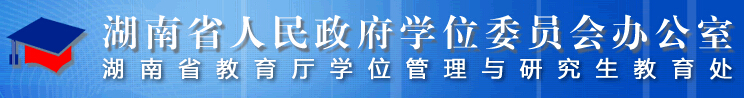 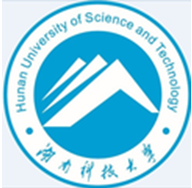 2017湖南省研究生数学建模竞赛参赛承诺书我们仔细阅读了湖南省研究生数学建模竞赛的竞赛规则.我们完全明白，在竞赛开始后参赛队员不能以任何方式（包括电话、电子邮件、网上咨询等）与队外的任何人（包括指导教师）研究、讨论与赛题有关的问题。我们知道，抄袭别人的成果是违反竞赛规则的, 如果引用别人的成果或其他公开的资料（包括网上查到的资料），必须按照规定的参考文献的表述方式在正文引用处和参考文献中明确列出。我们郑重承诺，严格遵守竞赛规则，以保证竞赛的公正、公平性。如有违反竞赛规则的行为，我们将受到严肃处理。我们授权湖南省研究生数学建模竞赛组委会，可将我们的论文以任何形式进行公开展示（包括进行网上公示，在书籍、期刊和其他媒体进行正式或非正式发表等）。我们参赛选择的题号是（从组委会提供的试题中选择一项填写）：我们的队号为（填写完整的队号）：所属学校（请填写完整的全名）：参赛队员 (打印并签名) ：1.2.3.指导教师或指导教师组负责人(打印并签名)：日期：    年    月    日评阅编号（由组委会评阅前进行编号）：附件四、2017湖南省研究生数学建模竞赛编 号 专 用 页评阅编号（由组委会评阅前进行编号）：评阅记录（可供评阅时使用）：附件五、湖南省第三届研究生数学建模竞赛题 目摘       要：序号学校名单位代码队伍校内编号队员1、队员2、队员31国防科技大学201718001001朱元昊、陈青、朱云飞1国防科技大学201718001002王佳雨、王一雪、王鑫1国防科技大学201718001003郑明月、高桂雲、熊靖宇1国防科技大学201718001004张佩俊、马文风、孟德利1国防科技大学201718001005肖昌成、蒋纬中、纪后继1国防科技大学201718001006李福全、袁唯淋、吴凯文1国防科技大学201718001007陶雪峰、郭锐、龚秋武1国防科技大学201718001008刘强、闫振国、牛海波1国防科技大学201718001009刘建业、李晓超、梁军1国防科技大学201718001010刘翰青、陈献琪、余孙全1国防科技大学201718001011侯博文、柯延钊、李兆亭1国防科技大学201718001012王思尧、张东翔、刘丹军1国防科技大学201718001013邱鸿泽、王洋、潘国伟1国防科技大学201718001014籍然、戴鑫志、侯振宇1国防科技大学201718001015李成鑫、赖恪、王梦兰2中南大学201718004001陈光、刘荣、李小白2中南大学201718004002茹智阳、黄余、周玲君2中南大学201718004003李思文、陆鹏、刘晓明2中南大学201718004004吴昊、刘文丽、周维维2中南大学201718004005梁仰辉、罗青、晋周南2中南大学201718004006刘汉文、杨家彩、王杰2中南大学201718004007王帅、 李长春、  李柯2中南大学201718004008王许生、柯子翊、李奕金2中南大学201718004009卓倍麟、赵思雨、温宇轩2中南大学201718004010李万、莫昕、马靖淋2中南大学201718004011谭耀华、李雀、任辉2中南大学201718004012刘耀、颜焕元、毛鸿2中南大学201718004013孙宪玺、郭珂珂、李宏怿2中南大学201718004014张洪、王雷、熊佳兴2中南大学201718004015李玺、吴书君、周佳佳3湖南大学201718005001田欣、唐甜、董晓旭3湖南大学201718005002江启文、洪乐荣、金龙3湖南大学201718005003李金武、刘竟飞、靳雁淋3湖南大学201718005004章江、李奇远、李斐3湖南大学201718005005龙振环、姚佳含、袁欣3湖南大学201718005006吴晓锐、杨亚乔、陈  雨3湖南大学201718005007杨运慧、周瑾、董妍3湖南大学201718005008刘嘉彦、王鹏程、施静容3湖南大学201718005009刘  炬、胡  苗、王鹏达3湖南大学201718005010黄玉杰、李  松、柏滋艺3湖南大学201718005011张雪婷、徐贝贝、汪宁丽3湖南大学201718005012李凯迪、刘正庭、黄孙华3湖南大学201718005013李艳福、陈 亮、董艳茹3湖南大学201718005014郭栋豪、肖智彬、刘彤3湖南大学201718005015雷程成、侯靖茹、贺梦龙4湖南师范大学201718006001江会发、高申维、潘欢4湖南师范大学201718006002曹鹏、李琳、彭丹4湖南师范大学201718006003王媛、王雪君、张帆4湖南师范大学201718006004颜琰、范飞亚、高超超4湖南师范大学201718006005何兆伦、邹丰林、刘霁4湖南师范大学201718006006王舒曼、信超辉、黄丽娟4湖南师范大学201718006007赵思昂、姚俊、彭莉莎5湘潭大学201718002001刘丹华、崔艳、平朋要5湘潭大学201718002002石弦韦、文娟、马逐曦5湘潭大学201718002003孟晨、陈尧尧、王昊5湘潭大学201718002004邓敏娜、张云飞、潘园园5湘潭大学201718002005王龙娟、李振杰、李青峰5湘潭大学201718002006毛琛、丁志恒、郭园园5湘潭大学201718002007付红蕊、陈登胜、梁大才5湘潭大学201718002008何浩、童宁、梁泽志5湘潭大学201718002009苏敏、杨华丽、原思平5湘潭大学201718002010胡冬冬、蒋慧灵、何龙飞5湘潭大学201718002011曾鹏、翟云飞、王诗雅5湘潭大学201718002012温燕静、龙腾、陈振荣5湘潭大学201718002013张亚昇、颜剑华、郑鹏飞5湘潭大学201718002014程丽、覃玉冰、郭银娟5湘潭大学201718002015许明、高尚、王秋妹6长沙理工大学201718007001肖钧文、郑权国、曹俊波6长沙理工大学201718007002刘慧、马启昂、刘欢6长沙理工大学201718007003唐娇、伍海燕、童国维6长沙理工大学201718007004彭雪莲、陈真超、戴安增6长沙理工大学201718007005王微微、韦春花、夏琪丽6长沙理工大学201718007006秦佳倩、罗心仪、刘振磊6长沙理工大学201718007007石亮缘、李彬、许福鹿6长沙理工大学201718007008王永安、杨彬佑、袁肖雷6长沙理工大学201718007009王娟、周姬、胡检华6长沙理工大学201718007010钱佳慧、尹晓博、郭光6长沙理工大学201718007011陈丹妮、邓丹丹、方文阳6长沙理工大学201718007012方云熠、王可煜、刘晴6长沙理工大学201718007013陈亚男、张红梅、管俊超6长沙理工大学201718007014刘月娟、刘星、司朋伟6长沙理工大学201718007015袁叙普、田雪梅、黄晓萌7湖南商学院201718016001李梦真、范思媛、李钊7湖南商学院201718016002潘小文、汪晨菊、周海华7湖南商学院201718016003李莉、费晓丹、周驭舰7湖南商学院201718016004朱晴晴、唐清、朱建7湖南商学院201718016005黄颖、王露、张丽家7湖南商学院201718016006王肖楠、曾梦婷、贺敏7湖南商学院201718016007卞赛凤、夏凯、易娜7湖南商学院201718016008黄杰、宋文雅、李艳7湖南商学院201718016009金傲雪、黄雅雯、唐嫣晴7湖南商学院201718016010杨雪、刘玉林、刘天晴7湖南商学院201718016011李欢、刘科彪、童小芹7湖南商学院201718016012蔡娟、李秋、刘莉芳7湖南商学院201718016013李丹、郭凯歌、宋婷婷7湖南商学院201718016014蔡思佳、邓焱文、高锐7湖南商学院201718016015任理、胡姝敏、何佳荣8南华大学201718008001杨奥会、李振东、杨亮亮8南华大学201718008002彭鹏程、侯少岩、宋环 8南华大学201718008003李惠婷、江博为、蒋敏8南华大学201718008004刘海啸、刘璨、尹露露8南华大学201718008005文奎、孟楚楚、王翔8南华大学201718008006舒梦梅、严庆、刘均环8南华大学201718008007何源、冯彬、林子钦8南华大学201718008008陶鹏、龙丽玉、吴思8南华大学201718008009陈会利、刘若男、朱正东8南华大学201718008010周承芳、赵天霄、王盈8南华大学201718008011程粟粟、谢倩妮、鲁银霞8南华大学201718008012周媛、王东升、高涛9湖南科技大学201718009001常鸿、尹延钊、张禹9湖南科技大学201718009002杨先圣、吴亮然、彭洁瑶9湖南科技大学201718009003刘玲妤、张义乐、王斐然9湖南科技大学201718009004傅志强、夏艳敏、张凯达9湖南科技大学201718009005刘跃、王易、柯健9湖南科技大学201718009006黎波、冯舒、李涛涛9湖南科技大学201718009007赵文玉、姜博宇、伍璇9湖南科技大学201718009008于友良、令狐强、熊泽豪9湖南科技大学201718009009马武强、施越、白月9湖南科技大学201718009010周偲卓、张其明、陈雪萍9湖南科技大学201718009011李林鑫、陈婷、杜拼9湖南科技大学201718009012李菁妮、张祥平、肖巧翔9湖南科技大学201718009013包恒泽、李阳、池岸枫9湖南科技大学201718009014陈汝、陈文旋、宋双志9湖南科技大学201718009015陈利伟、商圆圆、徐怡森10吉首大学201718003001余敏、张晓、罗胜欣10吉首大学201718003002李洋阔、艾 鑫、陈  茜10吉首大学201718003003刘 新、朱 磊、冯元元10吉首大学201718003004周书应、张  纬、熊嘉芝10吉首大学201718003005滕娟、贺小芳、郭晓丹10吉首大学201718003006邓志豪、张通、胡瑞霞10吉首大学201718003007丁李、唐鹏程、欧阳文乐10吉首大学201718003008梁楠、彭云梦、欧阳文言10吉首大学201718003009向爱、张玲、王瑞10吉首大学201718003010刘佳琦、易翔、张瑞宸10吉首大学201718003011郭二冬、王康、郑烨10吉首大学201718003012宋亚芸、刘琴、原丹奇10吉首大学201718003013马群威、钱文舒、吕煊10吉首大学201718003014吕林蔚、陈婷、王祺11  湖南农业大学201718010001胡传旺、徐孝林、朱晋斌11  湖南农业大学201718010002曾勇、谢景鑫、贺一鸣11  湖南农业大学201718010003王勋威、张贝贝、彭姣春11  湖南农业大学201718010004赵建杰、周雲、曾哲11  湖南农业大学201718010005何潇、彭冬星、姚登辉11  湖南农业大学201718010006周小利、陈红亮、姜珊11  湖南农业大学201718010007杨晶晶、张雪丽、邢鹏伟11  湖南农业大学201718010008郑鹤、范彦君、蔡训辉12中南林业科技大学201718011001周振兴、杨云杰、李缘12中南林业科技大学201718011002罗九紫、曹璐、姜蔚霞12中南林业科技大学201718011003徐梦伶、蔡琼、言杰12中南林业科技大学201718011004罗攀、蒋仟、陈忠明12中南林业科技大学201718011005蒋越西、张郁婷、李尚益12中南林业科技大学201718011006李佳、崔云蕾、张华聪12中南林业科技大学201718011007杜凯、徐晓雨、李成杰12中南林业科技大学201718011008胡园杰、任煜堃、文敏12中南林业科技大学201718011009周普良、周柯妙、任蓝翔12中南林业科技大学201718011010龚奕霖、胡廉成、龚成12中南林业科技大学201718011011丁定成、李莹利、朱志军12中南林业科技大学201718011012卢侃、胡振南、胡松12中南林业科技大学201718011013陈娟、王龙、韩宇12中南林业科技大学201718011014董雅雯、徐奇刚、封宇12中南林业科技大学201718011015王礼军、刘文、刘柳13湖南工业大学201718012001夏运贵、王霞光、徐旭13湖南工业大学201718012002周鑫林、王志康、肖凡13湖南工业大学201718012003张茜、严威、张威威13湖南工业大学201718012004聂睿、吕俊杰、邱鑫13湖南工业大学201718012005王真、郑伟航、吴敏13湖南工业大学201718012006刘圣恭、申远、董新勇13湖南工业大学201718012007黄金霞、陈昱锦、易轶13湖南工业大学201718012008殷强、邬志伟、王球14湖南工程学院201718017001杨博文、李赛、李振兴14湖南工程学院201718017002曹桂芳、周君儒、谭祖兴14湖南工程学院201718017003文永全、高尚、李南阳14湖南工程学院201718017004周子淳、罗敏、陈荣平14湖南工程学院201718017005陈娟、颜熹、吕庆14湖南工程学院201718017006曹桂红、叶君健、徐岚15湖南理工学院201718013001邵泉铭、胥晓莎、申巧巧15湖南理工学院201718013002向灿群、罗百通、黎式南15湖南理工学院201718013003潘建武、李交杰、黄思源15湖南理工学院201718013004万婷、蔡佳辉、汪舒亭15湖南理工学院201718013005张跻、谈芝梦、赵娇燕15湖南理工学院201718013006刘志鹏、谢喜云、邹俊超15湖南理工学院201718013007张海瑞、宋小慧、白海霞16湖南人文科技学院201718018001彭娇、魏嫣娇、许素文16湖南人文科技学院201718018002文杰、李杰、黄良伟16湖南人文科技学院201718018003李双双、肖希斌、吴重池评阅人评分备注